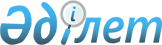 О внесении изменений и дополнений в постановление Правления Национального Банка Республики Казахстан от 31 августа 2016 года № 213 "Об утверждении Правил представления сведений о платежных услугах"Постановление Правления Национального Банка Республики Казахстан от 20 июля 2020 года № 90. Зарегистрировано в Министерстве юстиции Республики Казахстан 29 июля 2020 года № 21025
      В целях реализации постановления Правительства Республики Казахстан от 16 августа 2019 года № 602 "Об утверждении мер, направленных на снижение рисков легализации (отмывания) доходов и финансирования терроризма" Правление Национального Банка Республики Казахстан ПОСТАНОВЛЯЕТ:
      1. Внести в постановление Правления Национального Банка Республики Казахстан от 31 августа 2016 года № 213 "Об утверждении Правил представления сведений о платежных услугах" (зарегистрировано в Реестре государственной регистрации нормативных правовых актов под № 14339, опубликовано 4 ноября 2016 года в информационно-правовой системе "Әділет") следующие изменения и дополнения:
      преамбулу изложить в следующей редакции:
      "В соответствии с законами Республики Казахстан от 30 марта 1995 года "О Национальном Банке Республики Казахстан", от 28 августа 2009 года "О противодействии легализации (отмыванию) доходов, полученных преступным путем, и финансированию терроризма", от 19 марта 2010 года "О государственной статистике" и от 26 июля 2016 года "О платежах и платежных системах", в целях установления порядка представления сведений о платежных услугах Правление Национального Банка Республики Казахстан ПОСТАНОВЛЯЕТ:";
      в Правилах представления сведений о платежных услугах, утвержденных указанным постановлением:
      пункт 1 изложить в следующей редакции:
      "1. Настоящие Правила представления сведений о платежных услугах (далее - Правила) разработаны в соответствии с законами Республики Казахстан от 30 марта 1995 года "О Национальном Банке Республики Казахстан", от 28 августа 2009 года "О противодействии легализации (отмыванию) доходов, полученных преступным путем, и финансированию терроризма" и от 26 июля 2016 года "О платежах и платежных системах" (далее - Закон о платежах и платежных системах).";
      часть вторую пункта 4 изложить в следующей редакции:
      "Сведения, предусмотренные пунктами 7, 13, 21 и 22 Правил, представляются платежными организациями в Национальный Банк электронным способом или на бумажном носителе.";
      пункт 6 изложить в следующей редакции: 
      "6. Если последний день срока представления Сведений по формам, предназначенным для сбора административных данных, предусмотренных Правилами, приходится на нерабочий день, днем окончания срока представления Сведений считается следующий за ним рабочий день.";
      дополнить пунктом 22 следующего содержания:
      "22. Форма, предназначенная для сбора административных данных "Сведения по принятым мерам, направленным на противодействие легализации (отмыванию) доходов, полученных преступным путем, и финансированию терроризма", согласно приложению 16 к Правилам, представляется на полугодовой основе не позднее десятого (включительно) числа месяца, следующего за отчетным полугодием, платежными организациями, прошедшими учетную регистрацию в Национальном Банке."; 
      приложения 1, 2, 3, 4, 5, 6, 7, 8, 9, 10, 11, 12, 13, 15 изложить в редакции согласно приложениям 1, 2, 3, 4, 5, 6, 7, 8, 9, 10, 11, 12, 13, 14 к настоящему постановлению;
      дополнить приложением 16 согласно приложению 15 к настоящему постановлению.
      2. Департаменту платежных систем в установленном законодательством Республики Казахстан порядке обеспечить:
      1) совместно с Юридическим департаментом государственную регистрацию настоящего постановления в Министерстве юстиции Республики Казахстан;
      2) размещение настоящего постановления на официальном интернет-ресурсе Национального Банка Республики Казахстан после его официального опубликования;
      3) в течение десяти рабочих дней после государственной регистрации настоящего постановления представление в Юридический департамент сведений об исполнении мероприятий, предусмотренных подпунктом 2) настоящего пункта и пунктом 3 настоящего постановления.
      3. Департаменту информации и коммуникаций – пресс-службе Национального Банка Республики Казахстан обеспечить в течение десяти календарных дней после государственной регистрации настоящего постановления направление его копии на официальное опубликование в периодические печатные издания.
      4. Контроль за исполнением настоящего постановления возложить на курирующего заместителя Председателя Национального Банка Республики Казахстан.
      5. Настоящее постановление вводится в действие с 1 августа 2020 года.
      "СОГЛАСОВАНО"
Министерство финансов
Республики Казахстан
      "СОГЛАСОВАНО"
Комитет по статистике
Министерства национальной экономики
Республики Казахстан Форма, предназначенная для сбора административных данных
      Представляется: в Национальный Банк Республики Казахстан
      Форма административных данных размещена на интернет-ресурсе: www.nationalbank.kz Сведения о количестве электронных терминалов
      Индекс формы административных данных: 1-PK
      Периодичность: ежеквартальная
      Отчетный период: по состоянию на "__"____________ 20___года
      Круг лиц, представляющих: поставщики платежных услуг:
      1) банки;
      2) организации, осуществляющие отдельные виды банковских операций;
      3) платежные организации.
      Срок представления: не позднее десятого (включительно) числа месяца, следующего за отчетным кварталом. Если десятое число месяца выпадает на выходной или праздничный день, срок представления отчетности переносится на следующий рабочий день.
      _____________________________________________________________ наименование лица, представляющего форму
      продолжение таблицы
      продолжение таблицы
      Наименование ________________                   Адрес____________________
Телефон ______________________
Адрес электронной почты _______________________________________
Исполнитель __________________________________             ______________
       фамилия, имя и отчество (при его наличии)             подпись, телефон
Первый руководитель или лицо, уполномоченное им на подписание отчета
____________________________________________             _______________
       фамилия, имя и отчество (при его наличии)             подпись, телефон
Дата "____" ______________ 20__ года Пояснение по заполнению формы административных данных Сведения о количестве электронных терминалов (индекс:1-PK, периодичность ежеквартальная) Глава 1. Общие положения
      1. Настоящее пояснение определяет единые требования по заполнению формы, предназначенной для сбора административных данных, "Сведения о количестве электронных терминалов", (далее - Форма).
      2. Форма разработана в соответствии с подпунктом 52-5) части второй статьи 15 Закона Республики Казахстан от 30 марта 1995 года "О Национальном Банке Республики Казахстан" и подпунктом 14) пункта 1 статьи 4 Закона Республики Казахстан от 26 июля 2016 года "О платежах и платежных системах".
      3. Форма составляется ежеквартально поставщиками услуг и заполняется по состоянию на конец отчетного периода.
      4. Форму подписывает первый руководитель или лицо, уполномоченное им на подписание отчета, и исполнитель.  Глава 2. Пояснение по заполнению Формы
      5. Сведения, предусмотренные графами 2, 3, 4, 5, 6, 7, 8, 9, 10, 11, 12, 13, 14, 15, 16 и 17 Формы, указываются в разрезе областей, города республиканского значения и столицы на последнюю дату отчетного квартала.
      6. В графах 2, 3, 4 и 5 указывается количество POS-терминалов банка, организации, осуществляющей отдельные виды банковских операций, или предпринимателя, заключившего договор с эквайером на обслуживание держателей платежных карточек, в разбивке по месту нахождения.
      7. В графе 3 указывается количество стационарных (непереносных) POS-терминалов.
      8. В графе 4 указывается количество мобильных (переносных) POS-терминалов.
      9. В графе 5 указывается количество POS-терминалов с функцией бесконтактной оплаты.
      10. В графах 6 и 7 указывается количество банкоматов в разбивке по функциональным возможностям.
      11. В графе 8 указывается количество банкоматов, предоставляющих возможность биометрической идентификации клиента.
      12. В графе 9 указывается количество банковских киосков.
      13. В графе 10 указывается количество всех платежных терминалов, используемых при оказании платежных услуг, в том числе не принадлежащих самому поставщику платежных услуг. Данные представляются на последнюю дату отчетного квартала.
      14. В графе 11 указывается количество собственных платежных терминалов поставщика платежных услуг.
      15. В графе 12 указывается количество платежных терминалов, используемых поставщиком платежных услуг при оказании платежных услуг, и не принадлежащих на праве собственности.
      16. В графе 13 указывается количество предпринимателей, заключивших договор с эквайером на обслуживание держателей платежных карточек.
      17. В графе 14 указывается количество предпринимателей, принимающих оплату с использованием инновационных устройств (решений) приема безналичных платежей.
      18. В графе 15 указывается количество торговых точек, в которых установлены POS-терминалы и (или) иное оборудование для приема к оплате платежных карточек.
      19. В графе 16 указывается количество зарегистрированных пользователей интернет и мобильного банкинга.
      20. В графе 17 указывается количество пользователей интернет и мобильного банкинга, осуществлявших операции в отчетном периоде.
      21. Поставщики платежных услуг, не использующие в своей деятельности электронные терминалы, направляют Форму с незаполненными графами. Форма, предназначенная для сбора административных данных
      Представляется: в Национальный Банк Республики Казахстан
      Форма административных данных размещена на интернет-ресурсе: www.nationalbank.kz Сведения по платежным карточкам
      Индекс формы административных данных: 2-РК
      Периодичность: ежемесячная
      Отчетный период: по состоянию на "__"____________ 20___года
      Круг лиц, представляющих: поставщики платежных услуг, являющиеся эмитентами платежных карточек:
      1) банки;
      2) организации, осуществляющие отдельные виды банковских операций.
      Срок представления: не позднее десятого (включительно) числа месяца, следующего за отчетным месяцем. Если десятое число месяца выпадает на выходной или праздничный день, срок представления отчетности переносится на следующий рабочий день.
      __________________________________________________________ наименование лица, представляющего форму
      продолжение таблицы
      Наименование ________________                   Адрес____________________
Телефон ______________________
Адрес электронной почты _______________________________________
Исполнитель __________________________________             ______________
       фамилия, имя и отчество (при его наличии)             подпись, телефон
Первый руководитель или лицо, уполномоченное им на подписание отчета
____________________________________________             _______________
       фамилия, имя и отчество (при его наличии)             подпись, телефон
Дата "____" ______________ 20__ года Пояснение по заполнению формы административных данных Сведения по платежным карточкам (индекс:2-РК, периодичность ежемесячная) Глава 1. Общие положения
      1. Настоящее пояснение определяет единые требования по заполнению формы, предназначенной для сбора административных данных, "Сведения по платежным карточкам", (далее - Форма).
      2. Форма разработана в соответствии с подпунктом 52-5) части второй статьи 15 Закона Республики Казахстан от 30 марта 1995 года "О Национальном Банке Республики Казахстан" и подпунктом 14) пункта 1 статьи 4 Закона Республики Казахстан от 26 июля 2016 года "О платежах и платежных системах".
      3. Форма составляется ежемесячно поставщиками платежных услуг, являющимися эмитентами платежных карточек и заполняется по состоянию на конец отчетного периода.
      4. Форму подписывает первый руководитель или лицо, уполномоченное им на подписание отчета, и исполнитель.  Глава 2. Пояснение по заполнению Формы
      5. В графе 2 указывается наименование системы платежной карточки, по которой представляются сведения.
      6. В графах 3, 4, 5 и 6 указывается количество выпущенных в обращение платежных карточек на последнюю дату отчетного месяца с учетом основных и дополнительных платежных карточек.
      7. В графах 7, 8, 9 и 10 указывается количество платежных карточек, которые использовались в отчетном месяце для проведения операций и получения информационных банковских услуг с учетом основных и дополнительных платежных карточек. Платежная карточка, используемая в отчетном месяце несколько раз, указывается единожды.
      8. В графе 11 указывается количество держателей платежных карточек на последнюю дату отчетного месяца. В случае наличия у одного держателя нескольких платежных карточек, такой держатель указывается единожды.
      9. В строке "за пределами Республики Казахстан" указываются сведения по платежным карточкам, распространенным банком, организацией, осуществляющей отдельные виды банковских операций, за рубежом. Форма, предназначенная для сбора административных данных
      Представляется: в Национальный Банк Республики Казахстан
      Форма административных данных размещена на интернет-ресурсе: www.nationalbank.kz Сведения о количестве и объемах операций по выдаче наличных денег с использованием платежных карточек
      Индекс формы административных данных: 3-РК
      Периодичность: ежемесячная
      Отчетный период: по состоянию на "__"____________ 20___года
      Круг лиц, представляющих: поставщики платежных услуг, являющиеся эмитентами платежных карточек и (или) эквайерами:
      1) банки;
      2) организации, осуществляющие отдельные виды банковских операций.
      Срок представления: не позднее десятого (включительно) числа месяца, следующего за отчетным месяцем. Если десятое число месяца выпадает на выходной или праздничный день, срок представления отчетности переносится на следующий рабочий день.
      __________________________________________________________ наименование лица, представляющего форму
      Наименование ________________             Адрес____________________
Телефон ______________________
Адрес электронной почты _______________________________________
Исполнитель __________________________________             ______________
       фамилия, имя и отчество (при его наличии)             подпись, телефон
Первый руководитель или лицо, уполномоченное им на подписание отчета
____________________________________________             _______________
       фамилия, имя и отчество (при его наличии)             подпись, телефон
Дата "____" ______________ 20__ года Пояснение по заполнению формы административных данных Сведения о количестве и объемах операций по выдаче наличных денег с использованием платежных карточек (индекс: 3-РК, периодичность ежемесячная) Глава 1. Общие положения
      1. Настоящее пояснение определяет единые требования по заполнению формы, предназначенной для сбора административных данных, "Сведения о количестве и объемах операций по выдаче наличных денег с использованием платежных карточек" (далее - Форма).
      2. Форма разработана в соответствии с подпунктом 52-5) части второй статьи 15 Закона Республики Казахстан от 30 марта 1995 года "О Национальном Банке Республики Казахстан" и подпунктом 14) пункта 1 статьи 4 Закона Республики Казахстан от 26 июля 2016 года "О платежах и платежных системах".
      3. Форма составляется ежемесячно поставщиками платежных услуг, являющимися эмитентами платежных карточек и (или) эквайерами и заполняется по состоянию на конец отчетного периода. 
      4. Форму подписывает первый руководитель или лицо, уполномоченное им на подписание отчета, и исполнитель. 
      5. Форма заполняется в тенге. Если операция совершается в иностранной валюте, сведения по ней представляются в пересчете на тенге по рыночному курсу обмена валют на день совершения операции. Глава 2. Пояснение по заполнению Формы
      6. Форма содержит сведения по проведенным операциям по банку, организации, осуществляющей отдельные виды банковских операций, в целом.
      7. В графе 1 указывается среда проведения операции - наименование электронного терминала.
      8. В графе 2 указывается наименование системы платежной карточки, по которой представляются сведения.
      9. В графе 3 указывается признак, соответствующий операции (на момент списания денег с банковского счета), по которой представляются сведения:
      І - операции, совершенные с использованием платежных карточек банка, организации, осуществляющей отдельные виды банковских операций, в собственной сети обслуживания;
      II - операции, совершенные с использованием платежных карточек банка, организации, осуществляющей отдельные виды банковских операций, в сети обслуживания другого банка Республики Казахстан;
      III - операции, совершенные с использованием платежных карточек банка, организации, осуществляющей отдельные виды банковских операций, в сети обслуживания другого банка за пределами Республики Казахстан;
      IV - операции, совершенные в собственной сети обслуживания с использованием платежных карточек других банков Республики Казахстан, организаций, осуществляющих отдельные виды банковских операций Республики Казахстан;
      V - операции, совершенные в собственной сети обслуживания с использованием платежных карточек эмитентов-нерезидентов Республики Казахстан.
      10. Графа 4 заполняется по операциям с использованием платежных карточек международных платежных систем с признаками операции II, III, IV и V, установленными пунктом 7 настоящего пояснения. В графе 4 указываются следующие данные:
      1) в случае проведения операции между пользователями одного процессингового центра указывается канал связи "1PC";
      2) в случае проведения операции между пользователями разных процессинговых центров без участия международной платежной системы указывается канал связи "H2H";
      3) в случае проведения операции между пользователями разных процессинговых центров через международную платежную систему, указывается наименование данной системы.
      11. В графах 5 и 6 указывается количество и сумма проведенных операций по выдаче наличных денег по платежным карточкам в соответствии с условиями, установленными пунктами 4 - 8 настоящего пояснения. Форма, предназначенная для сбора административных данных
      Представляется: в Национальный Банк Республики Казахстан
      Форма административных данных размещена на интернет-ресурсе: www.nationalbank.kz Сведения о количестве и объемах операций по безналичным платежам с использованием платежных карточек
      Индекс формы административных данных: 4-PK
      Периодичность: ежемесячная
      Отчетный период: по состоянию на "__"____________ 20___года
      Круг лиц, представляющих: поставщики платежных услуг, являющиеся эмитентами платежных карточек и (или) эквайерами:
      1) банки;
      2) организации, осуществляющие отдельные виды банковских операций.
      Срок представления: не позднее десятого (включительно) числа месяца, следующего за отчетным месяцем. Если десятое число месяца выпадает на выходной или праздничный день, срок представления отчетности переносится на следующий рабочий день.
      __________________________________________________________ наименование лица, представляющего форму
      Наименование ________________             Адрес____________________
Телефон ______________________
Адрес электронной почты _______________________________________
Исполнитель __________________________________             ______________
       фамилия, имя и отчество (при его наличии)             подпись, телефон
Первый руководитель или лицо, уполномоченное им на подписание отчета
____________________________________________             _______________
       фамилия, имя и отчество (при его наличии)             подпись, телефон
Дата "____" ______________ 20__ года Пояснение по заполнению формы административных данных Сведения о количестве и объемах операций по безналичным платежам с использованием платежных карточек  (индекс: 4-PK, периодичность ежемесячная) Глава 1. Общие положения
      1. Настоящее пояснение определяет единые требования по заполнению формы, предназначенной для сбора административных данных, "Сведения о количестве и объемах операций по безналичным платежам с использованием платежных карточек" (далее - Форма).
      2. Форма разработана в соответствии с подпунктом 52-5) части второй статьи 15 Закона Республики Казахстан от 30 марта 1995 года "О Национальном Банке Республики Казахстан" и подпунктом 14) пункта 1 статьи 4 Закона Республики Казахстан от 26 июля 2016 года "О платежах и платежных системах".
      3. Форма составляется ежемесячно поставщиками платежных услуг, являющимися эмитентами платежных карточек и (или) эквайерами и заполняется по состоянию на конец отчетного периода. 
      4. Форму подписывает первый руководитель или лицо, уполномоченное им на подписание отчета, и исполнитель. 
      5. Форма заполняется в тенге. Если операция совершается в иностранной валюте, сведения по ней представляются в пересчете на тенге по рыночному курсу обмена валют на день совершения операции. Глава 2. Пояснение по заполнению Формы
      6. Форма содержит сведения по безналичным платежам и переводам денег, осуществленным с использованием платежной карточки и (или) ее реквизитов.
      7. В графе 1 указывается вид операции (оплата товаров, услуг и иные виды операций).
      8. В графе 2 указывается среда проведения операции - наименование электронного терминала или системы удаленного доступа.
      9. В графах 3, 4, 5, 6 и 7 указываются сведения по безналичным платежам и переводам денег с использованием платежной карточки и (или) ее реквизитов.
      10. В графе 3 указывается наименование системы платежной карточки, по которой представляются сведения.
      11. В графе 4 указывается признак, соответствующий операции (на момент списания денег с банковского счета), по которой представляются сведения:
      І - операции, совершенные с использованием платежных карточек банка, организации, осуществляющей отдельные виды банковских операций, в собственной сети обслуживания;
      II - операции, совершенные с использованием платежных карточек банка, организации, осуществляющей отдельные виды банковских операций, в сети обслуживания другого банка Республики Казахстан;
      III - операции, совершенные с использованием платежных карточек банка, организации, осуществляющей отдельные виды банковских операций, в сети обслуживания другого банка за пределами Республики Казахстан;
      IV - операции, совершенные в собственной сети обслуживания с использованием платежных карточек других банков Республики Казахстан, организаций, осуществляющих отдельные виды банковских операций Республики Казахстан;
      V - операции, совершенные в собственной сети обслуживания с использованием платежных карточек эмитентов-нерезидентов Республики Казахстан.
      12. Графа 5 заполняется по операциям с использованием платежных карточек международных платежных систем с признаками операции II, III, IV и V, установленными пунктом 9 настоящего пояснения. В графе 5 указываются следующие данные:
      1) в случае проведения операции между пользователями одного процессингового центра указывается канал связи "1PC";
      2) в случае проведения операции между пользователями разных процессинговых центров без участия международной платежной системы указывается канал связи "H2H";
      3) в случае проведения операции между пользователями разных процессинговых центров через международную платежную систему указывается наименование данной системы.
      13. В графах 6 и 7 указывается количество и сумма проведенных безналичных платежей и (или) переводов денег с использованием платежной карточки и (или) ее реквизитов в соответствии с условиями, установленными пунктами 4 - 10 настоящего пояснения. Форма, предназначенная для сбора административных данных
      Представляется: в Национальный Банк Республики Казахстан
      Форма административных данных размещена на интернет-ресурсе: www.nationalbank.kz Сведения о количестве и объемах операций в разрезе регионов
      Индекс формы административных данных: 5-PK
      Периодичность: ежемесячная
      Отчетный период: по состоянию на "__"____________ 20___года
      Круг лиц, представляющих: поставщики платежных услуг, являющиеся эмитентами платежных карточек и (или) эквайерами:
      1) банки;
      2) организации, осуществляющие отдельные виды банковских операций.
      Срок представления: не позднее десятого (включительно) числа месяца, следующего за отчетным месяцем. Если десятое число месяца выпадает на выходной или праздничный день, срок представления отчетности переносится на следующий рабочий день.
      __________________________________________________________ наименование лица, представляющего форму
      Наименование ________________             Адрес____________________
Телефон ______________________
Адрес электронной почты _______________________________________
Исполнитель __________________________________             ______________
       фамилия, имя и отчество (при его наличии)             подпись, телефон
Первый руководитель или лицо, уполномоченное им на подписание отчета
____________________________________________             _______________
       фамилия, имя и отчество (при его наличии)             подпись, телефон
Дата "____" ______________ 20__ года Пояснение по заполнению формы административных данных Сведения о количестве и объемах операций в разрезе регионов (индекс: 5-PK, периодичность ежемесячная) Глава 1. Общие положения
      1. Настоящее пояснение определяет единые требования по заполнению формы, предназначенной для сбора административных данных, "Сведения о количестве и объемах операций в разрезе регионов", (далее - Форма).
      2. Форма разработана в соответствии с подпунктом 52-5) части второй статьи 15 Закона Республики Казахстан от 30 марта 1995 года "О Национальном Банке Республики Казахстан" и подпунктом 14) пункта 1 статьи 4 Закона Республики Казахстан от 26 июля 2016 года "О платежах и платежных системах".
      3. Форма составляется ежемесячно поставщиками платежных услуг, являющимися эмитентами платежных карточек и (или) эквайерами и заполняется по состоянию на конец отчетного периода.
      4. Форму подписывает первый руководитель или лицо, уполномоченное им на подписание отчета, и исполнитель. 
      5. Форма заполняется в тенге. Если операция совершается в иностранной валюте, сведения по ней представляются в пересчете на тенге по рыночному курсу обмена валют на день совершения операции. Глава 2. Пояснение по заполнению Формы
      6. Форма содержит сведения по безналичным платежам и (или) переводам денег, а также операциям по выдаче наличных денег, осуществленным с использованием платежных карточек.
      7. Сведения указываются по месту нахождения оборудования, с использованием которого была осуществлена операция. В случае проведения операции через интернет, мобильный телефон или иную систему удаленного доступа сведения указываются по месту текущего ведения банковского счета клиента в информационной системе банка, организации, осуществляющей отдельные виды банковских операций.
      8. В графе 2 указывается среда проведения операции - наименование электронного терминала или системы удаленного доступа.
      9. В графах 3, 4, 5 и 6 указываются количество и сумма операций по безналичным платежам и (или) переводам денег, а также операциям по выдаче наличных денег с использованием платежных карточек. Количество и сумма операций, предусмотренные указанными графами, рассчитываются путем суммирования количества и суммы операций по следующим признакам операции (на момент списания денег с банковского счета):
      І - операции, совершенные с использованием платежных карточек банка, организации, осуществляющей отдельные виды банковских операций, в собственной сети обслуживания;
      IV - операции, совершенные в собственной сети обслуживания с использованием платежных карточек других банков Республики Казахстан, организаций, осуществляющих отдельные виды банковских операций Республики Казахстан;
      V - операции, совершенные в собственной сети обслуживания с использованием платежных карточек, выпущенных эмитентами-нерезидентами Республики Казахстан, а также распространяемых банками Республики Казахстан, организациями, осуществляющими отдельные виды банковских операций Республики Казахстан, эмитентами которых являются нерезиденты Республики Казахстан. Форма, предназначенная для сбора административных данных
      Представляется: в Национальный Банк Республики Казахстан
      Форма административных данных размещена на интернет-ресурсе: www.nationalbank.kz Сведения об остатках денег на банковских счетах, по которым осуществляются операции с использованием платежных карточек
      Индекс формы административных данных: 6-PK
      Периодичность: ежемесячная
      Отчетный период: по состоянию на "__"____________ 20___года
      Круг лиц, представляющих: поставщики платежных услуг, являющиеся эмитентами платежных карточек:
      1) банки;
      2) организации, осуществляющие отдельные виды банковских операций.
      Срок представления: не позднее десятого (включительно) числа месяца, следующего за отчетным месяцем. Если десятое число месяца выпадает на выходной или праздничный день, срок представления отчетности переносится на следующий рабочий день.
      __________________________________________________________ наименование лица, представляющего форму
      Наименование ________________             Адрес____________________
Телефон ______________________
Адрес электронной почты _______________________________________
Исполнитель __________________________________             ______________
       фамилия, имя и отчество (при его наличии)             подпись, телефон
Первый руководитель или лицо, уполномоченное им на подписание отчета
____________________________________________             _______________
       фамилия, имя и отчество (при его наличии)             подпись, телефон
Дата "____" ______________ 20__ года  Пояснение по заполнению формы административных данных Сведения об остатках денег на банковских счетах, по которым осуществляются операции с использованием платежных карточек  (индекс:6-PK, периодичность ежемесячная) Глава 1. Общие положения
      1. Настоящее пояснение определяет единые требования по заполнению формы, предназначенной для сбора административных данных, "Сведения об остатках денег на банковских счетах, по которым осуществляются операции с использованием платежных карточек" (далее - Форма).
      2. Форма разработана в соответствии с подпунктом 52-5) части второй статьи 15 Закона Республики Казахстан от 30 марта 1995 года "О Национальном Банке Республики Казахстан" и подпунктом 14) пункта 1 статьи 4 Закона Республики Казахстан от 26 июля 2016 года "О платежах и платежных системах".
      3. Форма составляется ежемесячно поставщиками платежных услуг, являющимися эмитентами платежных карточек и заполняется по состоянию на конец отчетного периода.
      4. Форму подписывает первый руководитель или лицо, уполномоченное им на подписание отчета, и исполнитель.  Глава 2. Пояснение по заполнению Формы
      5. В графе 1 указывается вид карточки:
      1) по строке "Платежные карточки (за исключением предоплаченных платежных карточек)" в графах 2 и 3 проставляется общая сумма остатков денег по банковским счетам, по которым осуществляются операции с использованием дебетных, дебетных с кредитным лимитом, кредитных карточек, за исключением суммы денег по консолидированному счету эмитента, предназначенному для учета операций, осуществляемых с использованием предоплаченных платежных карточек;
      2) по строке "Предоплаченные платежные карточки" в графах 2 и 3 проставляется сумма остатка денег по консолидированному счету эмитента, предназначенному для учета операций, осуществляемых с использованием предоплаченных платежных карточек.
      6. В графе 2 указывается сумма среднемесячных остатков на банковских счетах, по которым осуществляются операции с использованием платежных карточек, за отчетный месяц. Среднемесячный остаток за отчетный месяц рассчитывается путем суммирования ежедневных остатков на банковских счетах, числящихся в течение только рабочих дней отчетного месяца (без учета выходных и праздничных дней) и деления полученного значения на количество рабочих дней отчетного месяца.
      7. В графе 3 указывается сумма остатков на банковских счетах, по которым осуществляются операции с использованием платежных карточек, по состоянию на конец последнего дня отчетного месяца.
      8. Остатки на банковских счетах в иностранной валюте ежедневно пересчитываются в тенге по рыночному курсу обмена валют, определенному в порядке, предусмотренном пунктом 1 постановления Правления Национального Банка Республики Казахстан от 25 января 2013 года № 15 и приказа Министра финансов Республики Казахстан от 22 февраля 2013 года № 99 "Об установлении порядка определения и применения рыночного курса обмена валют", зарегистрированного в Реестре государственной регистрации нормативных правовых актов под № 8378. Форма, предназначенная для сбора административных данных
      Представляется: в Национальный Банк Республики Казахстан
      Форма административных данных размещена на интернет-ресурсе: www.nationalbank.kz Сведения об объемах мошеннических операций
      Индекс формы административных данных: 7-PK
      Периодичность: ежеквартальная
      Отчетный период: по состоянию на "__"____________ 20___года
      Круг лиц, представляющих: поставщики платежных услуг:
      1) банки;
      2) организации, осуществляющие отдельные виды банковских операций;
      3) платежные организации.
      Срок представления: не позднее десятого (включительно) числа месяца, следующего за отчетным кварталом. Если десятое число месяца выпадает на выходной или праздничный день, срок представления отчетности переносится на следующий рабочий день.
       __________________________________________________________ наименование лица, представляющего форму
      Наименование ________________             Адрес____________________
Телефон ______________________
Адрес электронной почты _______________________________________
Исполнитель __________________________________             ______________
       фамилия, имя и отчество (при его наличии)             подпись, телефон
Первый руководитель или лицо, уполномоченное им на подписание отчета
____________________________________________             _______________
       фамилия, имя и отчество (при его наличии)             подпись, телефон
Дата "____" ______________ 20__ года Пояснение по заполнению формы административных данных Сведения об объемах мошеннических операций (индекс: 7-PK, периодичность ежеквартальная) Глава 1. Общие положения
      1. Настоящее пояснение определяет единые требования по заполнению формы, предназначенной для сбора административных данных, "Сведения об объемах мошеннических операций" (далее - Форма).
      2. Форма разработана в соответствии с подпунктом 52-5) части второй статьи 15 Закона Республики Казахстан от 30 марта 1995 года "О Национальном Банке Республики Казахстан" и подпунктом 14) пункта 1 статьи 4 Закона Республики Казахстан от 26 июля 2016 года "О платежах и платежных системах".
      3. Форма составляется ежеквартально поставщиками платежных услуг и заполняется по состоянию на конец отчетного периода.
      4. Форму подписывает первый руководитель или лицо, уполномоченное им на подписание отчета, и исполнитель. 
      5. Форма заполняется в тенге. Если операция совершается в иностранной валюте, сведения по ней представляются в пересчете на тенге по рыночному курсу обмена валют на день совершения операции. Глава 2. Пояснение по заполнению Формы
      6. Форма содержит сведения по объемам мошеннических операций (за исключением предотвращенных):
      1) проведенных с использованием платежных карточек и (или) их реквизитов согласно признакам, указанным в пункте 10 настоящего пояснения;
      2) проведенных посредством электронных терминалов и систем удаленного доступа без использования платежных карточек;
      3) отправленных посредством систем денежных переводов;
      4) проведенных с использованием электронных денег.
      Сведения указываются по каждой операции в отдельности и относятся к тому отчетному периоду времени, когда поставщик платежных услуг, представляющий Форму, установил, что операция является мошеннической.
      7. В графе 1 указывается наименование системы платежных карточек, системы удаленного доступа, системы денежных переводов, по которой представляются сведения, или системы электронных денег.
      В случае проведения операции с использованием платежной карточки международной платежной системы без отправки сообщения в данную платежную систему в графе 1 вместо наименования системы платежной карточки указывается канал связи "H2H".
      8. В графе 2 указывается дата проведения операции.
      9. В графе 3 указывается способ мошенничества.
      10. В графе 4 указывается вид операции:
      A - безналичные платежи и (или) переводы денег;
      B - операции по выдаче наличных денег;
      С - операции путем взноса наличных денег.
      11. В графе 5 указывается среда проведения операции - наименование электронного терминала, системы удаленного доступа или помещение банка, организации, осуществляющей отдельные виды банковских операций.
      12. В графе 6 для операций, проведенных с использованием платежных карточек и (или) их реквизитов, указывается признак, соответствующий операции, по которой представляются сведения:
      І - операции, совершенные с использованием платежных карточек банка, организации, осуществляющей отдельные виды банковских операций, в собственной сети обслуживания;
      II - операции, совершенные с использованием платежных карточек банка, организации, осуществляющей отдельные виды банковских операций, в сети обслуживания другого банка Республики Казахстан;
      III - операции, совершенные с использованием платежных карточек банка, организации, осуществляющей отдельные виды банковских операций, в сети обслуживания другого банка за пределами Республики Казахстан;
      V - операции, совершенные в собственной сети обслуживания с использованием платежных карточек эмитентов-нерезидентов Республики Казахстан.
      13. В графе 7 указывается двухзначный код страны:
      1) по месту совершения мошеннической операции с использованием платежной карточки и (или) ее реквизитов;
      2) по месту совершения мошеннической операции, проведенной по банковскому счету клиента банка, организации, осуществляющей отдельные виды банковских операций, посредством электронных терминалов и систем удаленного доступа без использования платежной карточки;
      3) куда направлен платеж посредством систем денежных переводов.
      Код страны указывается в соответствии с национальным классификатором Республики Казахстан НК РК ISO 3166-1-2016 "Коды для представления названий стран и единиц их административно-территориальных подразделений. Часть 1. Коды стран".
      14. В графе 8 указывается сумма проведенной мошеннической операции.
      15. В случае отсутствия за отчетный период мошеннических операций направляется Форма с незаполненными графами. Форма, предназначенная для сбора административных данных
      Представляется: в Национальный Банк Республики Казахстан
      Форма административных данных размещена на интернет-ресурсе: www.nationalbank.kz Сведения о процессинговом центре и взаимодействии с другими банками
      Индекс формы административных данных: 8-PK 
      Периодичность: при изменении одного из условий данной формы
      Отчетный период: по состоянию на "__"____________ 20___года
      Круг лиц, представляющих: поставщики платежных услуг, являющиеся эмитентами платежных карточек и (или) эквайерами:
      1) банки;
      2) организации, осуществляющие отдельные виды банковских операций.
      Срок представления: в течение десяти рабочих дней со дня изменения одного из условий данной формы.
       __________________________________________________________ наименование лица, представляющего форму
      Наименование ________________             Адрес____________________
Телефон ______________________
Адрес электронной почты _______________________________________
Исполнитель __________________________________             ______________
       фамилия, имя и отчество (при его наличии)             подпись, телефон
Первый руководитель или лицо, уполномоченное им на подписание отчета
____________________________________________             _______________
       фамилия, имя и отчество (при его наличии)             подпись, телефон
Дата "____" ______________ 20__ года Пояснение по заполнению формы административных данных Сведения о процессинговом центре и взаимодействии с другими банками (индекс:8-PK, периодичность при изменении одного из условий данной формы) Глава 1. Общие положения
      1. Настоящее пояснение определяет единые требования по заполнению формы, предназначенной для сбора административных данных, "Сведения о процессинговом центре и взаимодействии с другими банками" (далее - Форма).
      2. Форма разработана в соответствии с подпунктом 52-5) части второй статьи 15 Закона Республики Казахстан от 30 марта 1995 года "О Национальном Банке Республики Казахстан" и подпунктом 14) пункта 1 статьи 4 Закона Республики Казахстан от 26 июля 2016 года "О платежах и платежных системах".
      3. Форма составляется при изменении одного из условий данной формы поставщиками платежных услуг, являющимися эмитентами платежных карточек и (или) эквайерами. 
      4. Форму подписывает первый руководитель или лицо, уполномоченное им на подписание отчета, и исполнитель.  Глава 2. Пояснение по заполнению Формы
      5. В графе 1 указывается наименование процессингового центра, услугами которого пользуется банк, организация, осуществляющая отдельные виды банковских операций. В случае использования собственного процессинга указывается наименование отчитывающегося банка, организации, осуществляющей отдельные виды банковских операций.
      6. В графе 2 указывается наименование систем платежных карточек, операции по которым обрабатываются в процессинговом центре.
      7. В графе 3 указывается наименование контрагента, с которым отчитывающийся банк, организация, осуществляющая отдельные виды банковских операций, заключили договор на использование канала связи H2H.
      8. В графе 4 указывается наименование систем платежных карточек, операции по которым обрабатываются в рамках использования канала связи H2H. Форма, предназначенная для сбора административных данных
      Представляется: в Национальный Банк Республики Казахстан
      Форма административных данных размещена на интернет-ресурсе: www.nationalbank.kz Сведения о количестве агентов и субагентов эмитента электронных денег и владельцев электронных денег
      Индекс формы административных данных: 9-PK
      Периодичность: ежеквартальная
      Отчетный период: по состоянию на "__"____________ 20___года
      Круг лиц, представляющих: поставщики платежных услуг, являющиеся эмитентами электронных денег:
      1) банки;
      2) организации, осуществляющие отдельные виды банковских операций.
      Срок представления: не позднее десятого (включительно) числа месяца, следующего за отчетным кварталом. Если десятое число месяца выпадает на выходной или праздничный день, срок представления отчетности переносится на следующий рабочий день.
       __________________________________________________________ наименование лица, представляющего форму
      продолжение таблицы
      Наименование ________________             Адрес____________________
Телефон ______________________
Адрес электронной почты _______________________________________
Исполнитель __________________________________             ______________
       фамилия, имя и отчество (при его наличии)             подпись, телефон
Первый руководитель или лицо, уполномоченное им на подписание отчета
____________________________________________             _______________
       фамилия, имя и отчество (при его наличии)             подпись, телефон
Дата "____" ______________ 20__ года  Пояснение по заполнению формы административных данных Сведения о количестве агентов и субагентов эмитента электронных денег и владельцев электронных денег (индекс: 9-PK, периодичность ежеквартальная) Глава 1. Общие положения
      1. Настоящее пояснение определяет единые требования по заполнению формы, предназначенной для сбора административных данных, "Сведения о количестве агентов и субагентов эмитента электронных денег и владельцев электронных денег" (далее - Форма).
      2. Форма разработана в соответствии с подпунктом 52-5) части второй статьи 15 Закона Республики Казахстан от 30 марта 1995 года "О Национальном Банке Республики Казахстан" и подпунктом 14) пункта 1 статьи 4 Закона Республики Казахстан от 26 июля 2016 года "О платежах и платежных системах".
      3. Форма составляется ежеквартально поставщиками платежных услуг, являющимися эмитентами электронных денег и заполняется по состоянию на конец отчетного периода.
      4. Форму подписывает первый руководитель или лицо, уполномоченное им на подписание отчета, и исполнитель.  Глава 2. Пояснение по заполнению Формы
      5. В графе 1 указывается наименование системы электронных денег, по которой представляются сведения.
      6. В графе 2 указывается количество агентов эмитента электронных денег на последнюю дату отчетного квартала.
      7. В графе 3 указывается количество агентов эмитента электронных денег, которые осуществляли приобретение или реализацию электронных денег в отчетном квартале.
      8. В графе 4 указывается количество субагентов эмитента электронных денег на последнюю дату отчетного квартала.
      9. В графе 5 указывается количество субагентов эмитента электронных денег, которые осуществляли приобретение или реализацию электронных денег в отчетном квартале.
      10. В графе 6 указывается количество владельцев электронных денег - физических лиц на последнюю дату отчетного квартала.
      11. В графе 7 указывается количество владельцев электронных денег - физических лиц, которыми проводились операции с электронными деньгами в отчетном квартале.
      12. В графе 8 указывается количество владельцев электронных денег - физических лиц, идентифицированных эмитентом электронных денег на последнюю дату отчетного квартала.
      13. В графе 9 указывается количество индивидуальных предпринимателей и юридических лиц, принимающих к оплате электронные деньги, на последнюю дату отчетного квартала.
      14. В графе 10 указывается количество индивидуальных предпринимателей и юридических лиц, принимающих к оплате электронные деньги, которыми проводились операции с электронными деньгами в отчетном квартале.
      15. В графах 9 и 10 под индивидуальными предпринимателями и юридическими лицами, принимающими к оплате электронные деньги, понимаются индивидуальные предприниматели и юридические лица, заключившие договор с эмитентом, представляющим сведения, или иным участником соответствующей системы электронных денег. Форма, предназначенная для сбора административных данных
      Представляется: в Национальный Банк Республики Казахстан
      Форма административных данных размещена на интернет-ресурсе: www.nationalbank.kz Сведения о количестве и объемах операций, проведенных с использованием электронных денег 
      Индекс формы административных данных: 10-PK
      Периодичность: ежеквартальная
      Отчетный период: по состоянию на "__"____________ 20___года
      Круг лиц, представляющих: поставщики платежных услуг, являющиеся эмитентами электронных денег:
      1) банки;
      2) организации, осуществляющие отдельные виды банковских операций.
      Срок представления: не позднее десятого (включительно) числа месяца, следующего за отчетным кварталом. Если десятое число месяца выпадает на выходной или праздничный день, срок представления отчетности переносится на следующий рабочий день.
       __________________________________________________________ наименование лица, представляющего форму
      Наименование ________________             Адрес____________________
Телефон ______________________
Адрес электронной почты _______________________________________
Исполнитель __________________________________             ______________
       фамилия, имя и отчество (при его наличии)             подпись, телефон
Первый руководитель или лицо, уполномоченное им на подписание отчета
____________________________________________             _______________
       фамилия, имя и отчество (при его наличии)             подпись, телефон
Дата "____" ______________ 20__ года  Пояснение по заполнению формы административных данных Сведения о количестве и объемах операций, проведенных с использованием электронных денег (индекс: 10-PK, периодичность ежеквартальная) Глава 1. Общие положения
      1. Настоящее пояснение определяет единые требования по заполнению формы, предназначенной для сбора административных данных, "Сведения о количестве и объемах операций, проведенных с использованием электронных денег" (далее - Форма).
      2. Форма разработана в соответствии с подпунктом 52-5) части второй статьи 15 Закона Республики Казахстан от 30 марта 1995 года "О Национальном Банке Республики Казахстан" и подпунктом 14) пункта 1 статьи 4 Закона Республики Казахстан от 26 июля 2016 года "О платежах и платежных системах".
      3. Форма составляется ежеквартально поставщиками платежных услуг, являющимися эмитентами электронных денег и заполняется по состоянию на конец отчетного периода.
      4. Форму подписывает первый руководитель или лицо, уполномоченное им на подписание отчета, и исполнитель. 
      5. Форма заполняется в тенге. Если операция совершается в иностранной валюте, сведения по ней представляются в пересчете на тенге по рыночному курсу обмена валют на день совершения операции. Глава 2. Пояснение по заполнению Формы
      6. В графе 1 указывается наименование системы электронных денег, по которой представляются сведения.
      7. В графе 2 указывается среда проведения операции - наименование электронного терминала или системы удаленного доступа.
      8. В графах 3 и 4 указываются количество и сумма операций, проведенных физическими лицами в пользу физических лиц с использованием электронных денег за отчетный квартал.
      9. В графах 5 и 6 указываются количество и сумма операций, проведенных физическими лицами в пользу индивидуальных предпринимателей и юридических лиц с использованием электронных денег за отчетный квартал. Форма, предназначенная для сбора административных данных
      Представляется: в Национальный Банк Республики Казахстан
      Форма административных данных размещена на интернет-ресурсе: www.nationalbank.kz Сведения о количестве электронных денег в обращении и о количестве и объемах операций по выпуску и погашению электронных денег
      Индекс формы административных данных: 11-PK
      Периодичность: ежеквартальная
      Отчетный период: по состоянию на "__"____________ 20___года
      Круг лиц, представляющих: поставщики платежных услуг, являющиеся эмитентами электронных денег:
      1) банки;
      2) организации, осуществляющие отдельные виды банковских операций.
      Срок представления: не позднее десятого (включительно) числа месяца, следующего за отчетным кварталом. Если десятое число месяца выпадает на выходной или праздничный день, срок представления отчетности переносится на следующий рабочий день.
      __________________________________________________________ наименование лица, представляющего форму
      Наименование ________________             Адрес____________________
Телефон ______________________
Адрес электронной почты _______________________________________
Исполнитель __________________________________             ______________
       фамилия, имя и отчество (при его наличии)             подпись, телефон
Первый руководитель или лицо, уполномоченное им на подписание отчета
____________________________________________             _______________
       фамилия, имя и отчество (при его наличии)             подпись, телефон
Дата "____" ______________ 20__ года Пояснение по заполнению формы административных данных Сведения о количестве электронных денег в обращении и о количестве и объемах операций по выпуску и погашению электронных денег (индекс:11-PK, периодичность ежеквартальная) Глава 1. Общие положения
      1. Настоящее пояснение определяет единые требования по заполнению формы, предназначенной для сбора административных данных, "Сведения о количестве электронных денег в обращении и о количестве и объемах операций по выпуску и погашению электронных денег" (далее - Форма).
      2. Форма разработана в соответствии с подпунктом 52-5) части второй статьи 15 Закона Республики Казахстан от 30 марта 1995 года "О Национальном Банке Республики Казахстан" и подпунктом 14) пункта 1 статьи 4 Закона Республики Казахстан от 26 июля 2016 года "О платежах и платежных системах".
      3. Форма составляется ежеквартально поставщиками платежных услуг, являющимися эмитентами электронных денег и заполняется по состоянию на конец отчетного периода.
      4. Форму подписывает первый руководитель или лицо, уполномоченное им на подписание отчета, и исполнитель. 
      5. Форма заполняется в тенге. Если операция совершается в иностранной валюте, сведения по ней представляются в пересчете на тенге по рыночному курсу обмена валют на день совершения операции. Глава 2. Пояснение по заполнению Формы
      6. В графе 2 указывается наименование системы электронных денег, по которой представляются сведения.
      7. В графе 3 указывается сумма электронных денег, находящихся в обращении на последнюю дату отчетного квартала.
      Графа 3 заполняется по агентам эмитента электронных денег, субагентам эмитента электронных денег, физическим лицам, индивидуальным предпринимателям и юридическим лицам в зависимости от того, кто являлся владельцем электронных денег на последнюю дату отчетного квартала.
      8. В графах 4 и 5 указываются количество и сумма операций по выпуску электронных денег за отчетный квартал.
      Графы 4 и 5 заполняются по агентам эмитента электронных денег, субагентам эмитента электронных денег и физическим лицам в зависимости от того, кому были выданы электронные деньги.
      Графы 4 и 5 по индивидуальным предпринимателям и юридическим лицам не заполняются.
      9. В графах 6 и 7 указываются количество и сумма операций по погашению электронных денег за отчетный квартал.
      Графы 6 и 7 заполняются по агентам эмитента электронных денег, субагентам эмитента электронных денег, физическим лицам, индивидуальным предпринимателям и юридическим лицам в зависимости от того, кто являлся владельцем электронных денег на момент их погашения. Форма, предназначенная для сбора административных данных
      Представляется: в Национальный Банк Республики Казахстан
      Форма административных данных размещена на интернет-ресурсе: www.nationalbank.kz Сведения о количестве и объемах операций по приобретению и реализации электронных денег агентами и субагентами эмитента электронных денег
      Индекс формы административных данных: 12-PK
      Периодичность: ежеквартальная
      Отчетный период: по состоянию на "__"____________ 20___года
      Круг лиц, представляющих: поставщики платежных услуг, являющиеся эмитентами электронных денег:
      1) банки;
      2) организации, осуществляющие отдельные виды банковских операций.
      Срок представления: не позднее десятого (включительно) числа месяца, следующего за отчетным кварталом. Если десятое число месяца выпадает на выходной или праздничный день, срок представления отчетности переносится на следующий рабочий день.
       __________________________________________________________ наименование лица, представляющего форму
      Наименование ________________             Адрес____________________
Телефон ______________________
Адрес электронной почты _______________________________________
Исполнитель __________________________________             ______________
       фамилия, имя и отчество (при его наличии)             подпись, телефон
Первый руководитель или лицо, уполномоченное им на подписание отчета
____________________________________________             _______________
       фамилия, имя и отчество (при его наличии)             подпись, телефон
Дата "____" ______________ 20__ года  Пояснение по заполнению формы административных данных Сведения о количестве и объемах операций по приобретению и реализации электронных денег агентами и субагентами эмитента электронных денег (индекс:12-PK, периодичность ежеквартальная) Глава 1. Общие положения
      1. Настоящее пояснение определяет единые требования по заполнению формы, предназначенной для сбора административных данных, "Сведения о количестве и объемах операций по приобретению и реализации электронных денег агентами и субагентами эмитента электронных денег" (далее - Форма).
      2. Форма разработана в соответствии с подпунктом 52-5) части второй статьи 15 Закона Республики Казахстан от 30 марта 1995 года "О Национальном Банке Республики Казахстан" и подпунктом 14) пункта 1 статьи 4 Закона Республики Казахстан от 26 июля 2016 года "О платежах и платежных системах".
      3. Форма составляется ежеквартально поставщиками платежных услуг, являющимися эмитентами электронных денег и заполняется по состоянию на конец отчетного периода.
      4. Форму подписывает первый руководитель или лицо, уполномоченное им на подписание отчета, и исполнитель. 
      5. Форма заполняется в тенге. Если операция совершается в иностранной валюте, сведения по ней представляются в пересчете на тенге по рыночному курсу обмена валют на день совершения операции. Глава 2. Пояснение по заполнению Формы
      6. В графе 1 указывается наименование системы электронных денег, по которой представляются сведения.
      7. В графах 2 и 3 указываются количество и сумма операций по реализации электронных денег физическим лицам агентами эмитента электронных денег за отчетный квартал.
      8. В графах 4 и 5 указываются количество и сумма операций по реализации электронных денег физическим лицам субагентами эмитента электронных денег за отчетный квартал.
      9. В графах 6 и 7 указывается количество и сумма операций по приобретению электронных денег у физических лиц агентами эмитента электронных денег за отчетный квартал.
      10. В графах 8 и 9 указывается количество и сумма операций по приобретению электронных денег у физических лиц субагентами эмитента электронных денег за отчетный квартал. Форма, предназначенная для сбора административных данных
      Представляется: в Национальный Банк Республики Казахстан
      Форма административных данных размещена на интернет-ресурсе: www.nationalbank.kz Сведения по приему и осуществлению платежей и (или) переводов денег с использованием и без использования банковского счета
      Индекс формы административных данных: 1-PU
      Периодичность: ежемесячная
      Отчетный период: по состоянию на "__"____________ 20___года
      Круг лиц, представляющих: поставщики платежных услуг:
      1) банки;
      2) организации, осуществляющие отдельные виды банковских операций;
      3) операторы почты, осуществляющие почтовые переводы денег.
      Срок представления: не позднее пятнадцатого (включительно) числа месяца, следующего за отчетным месяцем. Если пятнадцатое число месяца выпадает на выходной или праздничный день, срок представления отчетности переносится на следующий рабочий день.
      При отсутствии за отчетный месяц платежей и (или) переводов денег, подлежащих отражению в форме, лица, представляющие форму, в письменном виде уведомляют об этом Национальный Банк Республики Казахстан не позднее пятнадцатого (включительно) числа месяца, следующего за отчетным месяцем.
      _____________________________________________________________ наименование лица, представляющего форму
      продолжение таблицы
      продолжение таблицы
      Наименование ________________             Адрес____________________
Телефон ______________________
Адрес электронной почты _______________________________________
Исполнитель __________________________________             ______________
       фамилия, имя и отчество (при его наличии)             подпись, телефон
Первый руководитель или лицо, уполномоченное им на подписание отчета
____________________________________________             _______________
       фамилия, имя и отчество (при его наличии)             подпись, телефон
Дата "____" ______________ 20__ года Пояснение по заполнению формы административных данных Сведения по приему и осуществлению платежей и (или) переводов денег с использованием и без использования банковского счета (индекс:1-PU, периодичность ежемесячная) Глава 1. Общие положения
      1. Настоящее пояснение определяет единые требования по заполнению формы, предназначенной для сбора административных данных, "Сведения по приему и осуществлению платежей и (или) переводов денег с использованием и без использования банковского счета" (далее - Форма).
      2. Форма разработана в соответствии с подпунктом 52-5) части второй статьи 15 Закона Республики Казахстан от 30 марта 1995 года "О Национальном Банке Республики Казахстан" и подпунктом 14) пункта 1 статьи 4 Закона Республики Казахстан от 26 июля 2016 года "О платежах и платежных системах".
      3. Форма составляется ежемесячно поставщиками платежных услуг и заполняется по состоянию на конец отчетного периода.
      4. Форму подписывает первый руководитель или лицо, уполномоченное им на подписание отчета, и исполнитель. 
      5. Форма содержит сведения по предоставленным платежным услугам, предусмотренным подпунктами 1) - 4), 9) пункта 1 статьи 12 Закона Республики Казахстан от 26 июля 2016 года "О платежах и платежных системах".
      6. Форма заполняется в тенге. Если платеж и (или) перевод денег совершен в иностранной валюте, сведения по нему представляются в пересчете на тенге по рыночному курсу обмена валют на день совершения платежа. Глава 2. Пояснение по заполнению Формы
      7. Сведения, представляются поставщиками платежных услуг, за исключением платежных агентов и платежных субагентов, и заполняются с учетом оказанных платежных услуг (платежей и (или) переводов денег) через филиалы и отделения лиц, представляющих Форму, платежных агентов и платежных субагентов.
      8. Форма содержит 18 граф, включающих следующую информацию о платеже и (или) переводе денег:
      1) в графе 1 указывается среда приема указания;
      2) в графе 2 указывается среда обработки указания;
      3) в графе 3 указывается признак операции;
      4) в графе 4 лицами, представляющими Форму, указывается идентификационный код организации (банка) отправителя денег. Индивидуальный идентификационный код клиента банка отправителя денег не заполняется.
      При формировании Формы банком, организацией, осуществляющей отдельные виды банковских операций, указывается банковский идентификационный код банка отправителя денег.
      При формировании Формы Национальным Банком Республики Казахстан указывается банковский идентификационный код банка отправителя денег и индивидуальный идентификационный код клиента банка отправителя денег в случае проведения внутрибанковского перевода, по иным платежам и (или) переводам денег указывается только банковский идентификационный код банка отправителя денег.
      При отсутствии в документах, на основании которых осуществляется платеж и (или) перевод денег, банковского идентификационного кода банка отправителя денег графа 4 не заполняется;
      5) в графе 5 указывается банковский идентификационный код банка посредника (при наличии его в схеме проведения платежа и (или) перевода денег), с которым имеются корреспондентские отношения у лица, представляющего Форму, и через которого проводится платеж и (или) перевод денег;
      6) в графе 6 лицами, представляющими Форму, указывается идентификационный код организации (банка) бенефициара. Индивидуальный идентификационный код клиента банка бенефициара не заполняется.
      При формировании Формы банком, организацией, осуществляющей отдельные виды банковских операций, указывается банковский идентификационный код банка бенефициара.
      При формировании Формы Национальным Банком Республики Казахстан указывается банковский идентификационный код банка бенефициара и индивидуальный идентификационный код клиента банка бенефициара в случае проведения внутрибанковского перевода, по иным платежам и (или) переводам денег указывается только банковский идентификационный код банка бенефициара.
      При отсутствии в документах, на основании которых осуществляется платеж и (или) перевод денег, банковского идентификационного кода банка бенефициара графа 6 не заполняется;
      7) графа 7 заполняется в случае представления сведений о платежных услугах, оказанных (в том числе посредством систем удаленного доступа и электронных терминалов, электронных денег) через платежных агентов и субагентов на основании заключенных агентских договоров по оказанию платежных услуг:
      при оказании услуг через платежных агентов указывается 1;
      при оказании услуг через платежных субагентов указывается 2;
      8) в графе 8 указывается признак резидентства отправителя денег.
      При отсутствии в документах, на основании которых осуществляется платеж и (или) перевод денег, признака резидентства отправителя денег графа 8 не заполняется;
      9) в графе 9 указывается код сектора экономики отправителя денег.
      При отсутствии в документах, на основании которых осуществляется платеж и (или) перевод денег, кода сектора экономики отправителя денег графа 9 не заполняется;
      10) в графе 10 указывается двухзначный код страны, откуда инициирован платеж и (или) перевод денег (страна, где открыт банковский счет первичного отправителя денег, с которого отправлен платеж и (или) перевод денег, либо в случае проведения перевода денег без открытия банковского счета - страна, в которой инициирован перевод денег отправителем денег).
      В графе 13 указывается двухзначный код страны, куда направлен платеж и (или) перевод денег (страна, где открыт банковский счет конечного бенефициара, на который зачислены деньги, либо в случае проведения перевода денег без открытия банковского счета - страна, в которой бенефициар получил деньги).
      Код страны указывается в соответствии с национальным классификатором Республики Казахстан НК РК ISO 3166-1-2016 "Коды для представления названий стран и единиц их административно-территориальных подразделений. Часть 1. Коды стран".
      По платежам и (или) переводам денег, проведенным на территории Республики Казахстан указывается код KZ;
      11) в графе 11 указывается признак резидентства бенефициара.
      При отсутствии в документах, на основании которых осуществляется платеж и (или) перевод денег, признака резидентства бенефициара графа 11 не заполняется;
      12) в графе 12 указывается код сектора экономики бенефициара.
      При отсутствии в документах, на основании которых осуществляется платеж и (или) перевод денег, кода сектора экономики бенефициара графа 12 не заполняется;
      13) в графе 14 указывается код назначения платежа.
      При отражении входящего платежа и (или) перевода денег из-за рубежа графы 8, 9 и 14 заполняются лицом, представляющим Форму, на основании платежных документов банка-корреспондента или международной системы и иных документов, служащих основанием для платежа и (или) перевода денег.
      По платежу и (или) переводу денег по системе мгновенных платежей:
      1) банк отправителя денег в графах 8, 9 проставляет признак резидентства и сектор экономики отправителя денег, графы 11, 12 не заполняются, в графе 14 - код назначения платежа, предусмотренный для платежа и (или) перевода денег по системе мгновенных платежей;
      2) банк бенефициара графы 8, 9 не заполняет, в графах 11, 12 проставляет признак резидентства и сектор экономики бенефициара, в графе 14 - код назначения платежа в зависимости от вида деятельности бенефициара.
      По графам 8, 9, 10, 11, 12, 13 и 14 осуществляется группировка данных по одному признаку резидентства, сектору экономики, стране, коду назначения платежа с учетом совпадения иных параметров операций, платежей и (или) переводов денег;
      14) в графе 15 указывается количество операций, платежей и (или) переводов денег за отчетный период. При отражении одной операции, одного платежа и (или) перевода денег графа принимает значение 1. В случае совпадения параметров новой операции, нового платежа и (или) перевода денег с уже имеющимися в графах 1, 2, 3, 4, 5, 6, 7, 8, 9, 10, 11, 12, 13, 14, 17 и 18 значение в данной графе увеличивается на 1, а значение в графе 16 увеличивается на сумму новой операции, нового платежа и (или) перевода денег;
      15) в графе 16 указывается сумма операции, платежей и (или) переводов денег в тенге до двух знаков после запятой;
      16) в графе 17 указывается трехзначный код валюты платежа в соответствии с национальным классификатором Республики Казахстан НК РК 07 ИСО 4217-2012 "Коды для обозначения валют и фондов";
      17) в графе 18 по отправленному платежу и (или) переводу денег указывается один из признаков платежных инструментов, предусмотренных пунктом 7 настоящего пояснения.
      По полученному платежу и (или) переводу денег, подлежащему выплате клиенту наличными деньгами, указывается признак "20".
      9. Применяются следующие признаки платежного инструмента:
      01 - платежное поручение;
      02 - платежное требование;
      03 - чек;
      04 - вексель;
      05 - инкассовое распоряжение;
      06 - платежный ордер;
      07 - платежное извещение;
      08 - сводное платежное поручение;
      09 - постоянное распоряжение;
      10 - платежные карточки;
      11 - средство электронного платежа, за исключением платежных карточек. Форма, предназначенная для сбора административных данных
      Представляется: в Национальный Банк Республики Казахстан
      Форма административных данных размещена на интернет-ресурсе: www.nationalbank.kz Сведения о количестве и объемах операций, осуществляемых платежными организациями
      Индекс формы административных данных: 1-PО
      Периодичность: ежеквартальная
      Отчетный период: по состоянию на "__"____________ 20___года
      Круг лиц, представляющих: платежные организации, прошедшие учетную регистрацию в Национальном Банке Республики Казахстан
      Срок представления: не позднее десятого (включительно) числа месяца, следующего за отчетным кварталом. Если десятое число месяца выпадает на выходной или праздничный день, срок представления отчетности переносится на следующий рабочий день.
      __________________________________________________________ наименование лица, представляющего форму
      продолжение таблицы
      Наименование ________________             Адрес____________________
Телефон ______________________
Адрес электронной почты _______________________________________
Исполнитель __________________________________             ______________
       фамилия, имя и отчество (при его наличии)             подпись, телефон
Первый руководитель или лицо, уполномоченное им на подписание отчета
____________________________________________             _______________
       фамилия, имя и отчество (при его наличии)             подпись, телефон
Дата "____" ______________ 20__ года Пояснение по заполнению формы административных данных Сведения о количестве и объемах операций, осуществляемых платежными организациями (индекс:1-PО, периодичность ежеквартальная) Глава 1. Общие положения
      1. Настоящее пояснение определяет единые требования по заполнению формы, предназначенной для сбора административных данных, "Сведения о количестве и объемах операций, осуществляемых платежными организациями" (далее - Форма).
      2. Форма разработана в соответствии с подпунктом 52-5) части второй статьи 15 Закона Республики Казахстан от 30 марта 1995 года "О Национальном Банке Республики Казахстан" и подпунктом 14) пункта 1 статьи 4 Закона Республики Казахстан от 26 июля 2016 года "О платежах и платежных системах".
      3. Форма составляется ежеквартально платежными организациями, прошедшими учетную регистрацию в Национальном Банке Республики Казахстан и заполняется по состоянию на конец отчетного периода.
      4. Форму подписывает первый руководитель или лицо, уполномоченное им на подписание отчета, и исполнитель. 
      5. Форма заполняется в тенге. Если операция совершается в иностранной валюте, сведения по ней представляются в пересчете на тенге по рыночному курсу обмена валют на день совершения операции. Глава 2. Пояснение по заполнению Формы
      6. Форма содержит сведения по операциям, осуществляемым платежными организациями.
      7. В графе 1 указывается вид платежной услуги.
      8. Графы 2 и 3 заполняются в случае приема и обработки платежей, в том числе при приеме от клиентов наличных денег для осуществления платежа без открытия банковского счета отправителя денег, при приеме от клиентов и обработке платежей, совершаемых с использованием электронных денег, при обработке платежей, инициированных клиентом в электронной форме (далее – прием платежей).
      В графе 2 указывается вид платежа.
      В графе 3 указывается среда приема указания.
      9. Графы 4 и 5 заполняются в случае реализации (распространения) электронных денег и платежных карточек.
      В графе 4 указывается наименование системы электронных денег или системы платежных карточек.
      В графе 5 указывается наименование эмитента электронных денег или платежной карточки.
      10. В графах 6 и 7 указываются количество и сумма операций:
      1) в случае приема платежей указывается количество и сумма принятых и обработанных платежей;
      2) в случае реализации (распространения) платежных карточек в графе 6 указывается количество реализованных (распространенных) платежных карточек, в графе 7 указывается сумма реализованных платежных карточек;
      3) в случае реализации (распространения) электронных денег графа 6 не заполняется, в графе 7 указывается сумма реализованных (распространенных) электронных денег.
      11. В графе 8 указывается количество платежных агентов, с которыми платежной организацией заключены агентские договора по оказанию платежных услуг, через знак "/" указывается количество платежных субагентов, с которыми платежными агентами платежной организации заключены агентские договора по оказанию платежных услуг. В случае оказания платежной услуги платежной организацией самостоятельно, то указывается признак "0".
      При заполнении графы 8 в графе 1 указывается вид платежной услуги. В графе 8 по каждой платежной услуге указывается количество платежных агентов и субагентов, предоставляющих такую услугу. При указании в графе 1 вид платежной услуги предусмотренной подпунктом 9) пункта 1 статьи 12 Закона Республики Казахстан от 26 июля 2016 года "О платежах и платежных системах", в графе 8 указывается признак "0".
      12. В графе 9 указывается общее количество платежных агентов, с которыми платежной организацией заключены агентские договора по оказанию платежных услуг, через знак "/" указывается количество платежных субагентов, с которыми платежными агентами платежной организации заключены агентские договора по оказанию платежных услуг.
      Общее количество платежных агентов и субагентов платежной организации указывается в графе 9 строки 1, остальные строки в графе 9 не заполняются. Форма, предназначенная для сбора административных данных
      Представляется: в Национальный Банк Республики Казахстан
      Форма административных данных размещена на интернет-ресурсе: www.nationalbank.kz Сведения по принятым мерам, направленным на противодействие легализации (отмыванию) доходов, полученных преступным путем, и финансированию терроризма
      Индекс формы административных данных: 2-РО
      Периодичность: полугодовая
      Отчетный период: по состоянию на "__"____________ 20___года
      Круг лиц, представляющих: платежные организации, прошедшие учетную регистрацию в Национальном Банке Республики Казахстан
      Срок представления: на полугодовой основе, не позднее десятого (включительно) числа месяца, следующего за отчетным полугодием. Если десятое число месяца выпадает на выходной или праздничный день, срок представления отчетности переносится на следующий рабочий день.
       ________________________________________________________________наименование лица, представляющего форму
      продолжение таблицы
      Наименование ________________             Адрес____________________
Телефон ______________________
Адрес электронной почты _______________________________________
Исполнитель __________________________________             ______________
       фамилия, имя и отчество (при его наличии)             подпись, телефон
Первый руководитель или лицо, уполномоченное им на подписание отчета
____________________________________________             _______________
       фамилия, имя и отчество (при его наличии)             подпись, телефон
Дата "____" ______________ 20__ года
Адрес электронной почты _______________________________________
Исполнитель __________________________________             ______________ Пояснение по заполнению формы административных данных Сведения по принятым мерам, направленным на противодействие легализации (отмыванию) доходов, полученных преступным путем, и финансированию терроризма (индекс:РО-2, периодичность полугодовая) Глава 1. Общие положения
      1. Настоящее пояснение (далее – Пояснение) определяет единые требования по заполнению формы, предназначенной для сбора административных данных, "Сведения по принятым мерам, направленным на противодействие легализации (отмыванию) доходов, полученных преступным путем, и финансированию терроризма" (далее – Форма).
      2. Форма разработана в соответствии с подпунктом 52-5) части второй статьи 15 Закона Республики Казахстан от 30 марта 1995 года "О Национальном Банке Республики Казахстан" и подпунктом 14) пункта 1 статьи 4 Закона Республики Казахстан от 26 июля 2016 года "О платежах и платежных системах".
      3. Форма составляется на полугодовой основе платежными организациями, прошедшими учетную регистрацию в Национальном Банке, и заполняется по принятым мерам, направленным на противодействие легализации (отмыванию) доходов, полученных преступным путем, и финансированию терроризма (далее – ПОДФТ), за отчетное полугодие.
      В случае отсутствия за отчетное полугодие принятых мер, направленных на ПОДФТ, форма представляется с незаполненными графами.
      4. Форму подписывает первый руководитель или лицо, уполномоченное им на подписание отчета, и исполнитель.  Глава 2. Пояснение по заполнению Формы
      5. Форма содержит сведения по принятым платежной организацией мерам, направленным на ПОДФТ.
      6. В графе 1 указываются следующие меры, направленные на ПОДФТ:
      1) выявление подозрительных операций и направление по ним сообщений в уполномоченный орган по финансовому мониторингу;
      2) принятие решений об отказе от проведения операций клиентов;
      3) проведение оценки степени подверженности услуг (продуктов) организации рискам легализации (отмывания) доходов, полученных преступным путем, и финансирования терроризма;
      4) подготовка и обучение работников по вопросам ПОДФТ.
      7. При заполнении сведений о мере, предусмотренной подпунктом 1) пункта 6 Пояснения:
      1) в графе 2 указывается количество подозрительных операций;
      По графе 2 осуществляется группировка данных по признаку количества с учетом совпадения параметров в иных заполняемых графах.
      2) в графе 3 указывается дата проведения подозрительной операции;
      3) в графе 4 указывается код признака подозрительности операции в соответствии с признаками определения подозрительной операции, утвержденными постановлением Правительства Республики Казахстан от 23 ноября 2012 года № 1484;
      4) графа 5 не заполняется;
      5) в графе 6 указывается решение уполномоченного органа по финансовому мониторингу по итогам рассмотрения направленного сообщения;
      В случае непредставления уполномоченным органом по финансовому мониторингу решения, графа не заполняется.
      6) в графе 7 указывается вид платежной услуги, в рамках оказания которой выявлена подозрительная операция;
      7) в графе 8 указывается вид платежа, в рамках проведения которого выявлена подозрительная операция.
      8. При заполнении сведений о мере, предусмотренной подпунктом 2) пункта 6 Пояснения:
      1) в графе 2 указывается количество принятых решений об отказе от проведения операций клиентов;
      По графе 2 осуществляется группировка данных по признаку количества с учетом совпадения параметров в иных заполняемых графах.
      2) в графе 3 указывается дата принятия решения об отказе от проведения операций клиентов;
      3) графа 4 не заполняется;
      4) в графе 5 указывается основание принятия решения об отказе от проведения операций клиентов;
      5) графа 6 не заполняется;
      6) в графе 7 указывается вид платежной услуги, в рамках оказания которой было принято решение об отказе от проведения операций клиентов;
      7) в графе 8 указывается вид платежа, в рамках проведения которого принято решение об отказе от проведения операций клиентов.
      9. При заполнении сведений о мере, предусмотренной подпунктом 3) пункта 6 Пояснения:
      1) графа 2 не заполняется;
      2) в графе 3 указываются номер (при наличии) и дата документа, оформленного платежной организацией по итогам проведения ежегодной оценки степени подверженности услуг (продуктов) организации рискам легализации (отмывания) доходов, полученных преступным путем, и финансирования терроризма;
      3) графы 4, 5 и 6 не заполняются;
      4) в графе 7 указывается вид платежной услуги, которой в рамках проведенной оценки присвоен наиболее высокий уровень риска легализации (отмывания) доходов, полученных преступным путем, и финансирования терроризма;
      5) в графе 8 указывается вид платежа, которому в рамках проведенной оценки присвоен наиболее высокий уровень риска легализации (отмывания) доходов, полученных преступным путем, и финансирования терроризма.
      10. При заполнении сведений о мере, предусмотренной подпунктом 4) пункта 6 Пояснения:
      1) в графе 2 указывается количество работников платежной организации, прошедших обучение в отчетном периоде;
      2) в графе 3 указывается дата завершения последнего обучения в отчетном периоде;
      3) графы 4, 5, 6, 7 и 8 не заполняются. 
					© 2012. РГП на ПХВ «Институт законодательства и правовой информации Республики Казахстан» Министерства юстиции Республики Казахстан
				
      Председатель Национального Банка
Республики Казахстан 

Е. Досаев
Приложение 1
к постановлению Правления
Правления Национального
Банка Республики Казахстан
от 20 июля 2020 года № 90Приложение 1
к постановлению Правления
Национального Банка
Республики Казахстан
от 31 августа 2016 года № 213Форма
Наименование области, столицы, города республиканского значения
Количество POS-терминалов (единиц)
Количество POS-терминалов (единиц)
Количество POS-терминалов (единиц)
Количество POS-терминалов (единиц)
Наименование области, столицы, города республиканского значения
в банках, организациях, осуществляющих отдельные виды банковских операций
у предпринимателей
у предпринимателей
из них, с функцией бесконтактной оплаты
Наименование области, столицы, города республиканского значения
в банках, организациях, осуществляющих отдельные виды банковских операций
стационарных
мобильных
из них, с функцией бесконтактной оплаты
1
2
3
4
5
Акмолинская
Актюбинская
Алматинская
Атырауская
Восточно-Казахстанская
Жамбылская
Западно-Казахстанская
Карагандинская
Костанайская
Кызылординская
Мангистауская
Павлодарская
Северо-Казахстанская
Туркестанская
город Алматы
город Нур-Султан
город Шымкент
Количество банкоматов (единиц)
Количество банкоматов (единиц)
Количество банкоматов (единиц)
Количество банковских киосков (единиц)
Количество платежных терминалов (единиц)
Количество платежных терминалов (единиц)
Количество платежных терминалов (единиц)
с функцией выдачи наличных денег
с функцией выдачи и приема наличных денег
из них, с функцией биометрической идентификации
Количество банковских киосков (единиц)
всего
собственных
Количество иных платежных терминалов, используемых при оказании платежных услуг
6
7
8
9
10
11
12
Количество предпринимателей, заключивших договор с эквайером на обслуживание держателей платежных карточек (единиц)
Количество предпринимателей, заключивших договор с эквайером на обслуживание держателей платежных карточек (единиц)
Количество торговых точек, в которых установлены POS-терминалы и (или) иное оборудование для приема к оплате платежных карточек (единиц)
Количество пользователей интернет и мобильного банкинга (единиц)
Количество пользователей интернет и мобильного банкинга (единиц)
Количество предпринимателей, заключивших договор с эквайером на обслуживание держателей платежных карточек (единиц)
Количество предпринимателей, заключивших договор с эквайером на обслуживание держателей платежных карточек (единиц)
Количество торговых точек, в которых установлены POS-терминалы и (или) иное оборудование для приема к оплате платежных карточек (единиц)
всего зарегистрировано
активных
всего
из них, принимающих оплату с использованием инновационных решений / устройств приема безналичных платежей
Количество торговых точек, в которых установлены POS-терминалы и (или) иное оборудование для приема к оплате платежных карточек (единиц)
всего зарегистрировано
активных
13
14
15
16
17Приложение
к форме сведений о количестве
электронных терминаловПриложение 2
к постановлению Правления
Национального Банка
Республики Казахстан
от 20 июля 2020 года № 90Приложение 2
к постановлению Правления
Национального Банка
Республики Казахстан
от 31 августа 2016 года № 213 Форма
 Наименование области, столицы, города республиканского значения
Наименование системы платежной карточки
Количество платежных карточек в обращении (единиц)
Количество платежных карточек в обращении (единиц)
Количество платежных карточек в обращении (единиц)
Количество платежных карточек в обращении (единиц)
 Наименование области, столицы, города республиканского значения
Наименование системы платежной карточки
дебетные
дебетные с кредитным лимитом
кредитные
предоплаченные
1
2
3
4
5
6
Акмолинская
Актюбинская
Алматинская
Атырауская
Восточно-Казахстанская
Жамбылская
Западно-Казахстанская
Карагандинская
Костанайская
Кызылординская
Мангистауская
Павлодарская
Северо-Казахстанская
Туркестанская
город Алматы
город Нур-Султан
город Шымкент
за пределами Республики Казахстан
Количество использованных платежных карточек (единиц)
Количество использованных платежных карточек (единиц)
Количество использованных платежных карточек (единиц)
Количество использованных платежных карточек (единиц)
Количество держателей платежных карточек (человек)
дебетные
дебетные с кредитным лимитом
кредитные
предоплаченные
Количество держателей платежных карточек (человек)
7
8
9
10
11Приложение
к форме сведений
по платежным карточкамПриложение 3
к постановлению Правления
Национального Банка
Республики Казахстан
от 20 июля 2020 года № 90Приложение 3
к постановлению Правления
Национального Банка
Республики Казахстан
от 31 августа 2016 года № 213 Форма
Среда проведения операции
Наименование системы платежной карточки
Признак операции
Система/канал связи
Операции по выдаче наличных денег
Операции по выдаче наличных денег
Среда проведения операции
Наименование системы платежной карточки
Признак операции
Система/канал связи
количество (единиц)
сумма (тысяч тенге)
1
2
3
4
5
6Приложение
к форме сведений о
количестве и объемах
операций по выдаче
наличных денег
с использованием
платежных карточекПриложение 4
к постановлению Правления
Национального Банка
Республики Казахстан
от 20 июля 2020 года № 90Приложение 4
к постановлению Правления
Национального Банка
Республики Казахстан
от 31 августа 2016 года № 213Форма
Вид операции
Среда проведения операции
С использованием платежной карточки и (или) ее реквизитов
С использованием платежной карточки и (или) ее реквизитов
С использованием платежной карточки и (или) ее реквизитов
С использованием платежной карточки и (или) ее реквизитов
С использованием платежной карточки и (или) ее реквизитов
Вид операции
Среда проведения операции
наименование системы платежной карточки
признак операции
система/канал связи
количество операций (единиц)
сумма (тысяч тенге)
1
2
3
4
5
6
7Приложение
к форме сведений о
количестве и объемах
операций по безналичным
платежам с использованием
платежных карточекПриложение 5
к постановлению Правления
Национального Банка
Республики Казахстанот 20 июля 2020 года № 90Приложение 5
к постановлению Правления
Национального Банка
Республики Казахстан
от 31 августа 2016 года № 213Форма
Наименование области, столицы, города республиканского значения
Среда проведения операции
С использованием платежной карточки
С использованием платежной карточки
С использованием платежной карточки
С использованием платежной карточки
Наименование области, столицы, города республиканского значения
Среда проведения операции
безналичные платежи и (или) переводы денег
безналичные платежи и (или) переводы денег
операции по выдаче наличных денег
операции по выдаче наличных денег
Наименование области, столицы, города республиканского значения
Среда проведения операции
количество операций (единиц)
сумма (тысяч тенге)
количество операций (единиц)
сумма (тысяч тенге)
1
2
3
4
5
6
Акмолинская
Актюбинская
Алматинская
Атырауская
Восточно-Казахстанская
Жамбылская
Западно-Казахстанская
Карагандинская
Костанайская
Кызылординская
Мангистауская
Павлодарская
Северо-Казахстанская
Туркестанская
город Алматы
город Нур-Султан
город ШымкентПриложение
к форме сведений
о количестве и объемах
операций в разрезе регионовПриложение 6
к постановлению Правления
Национального Банка
Республики Казахстан
от 20 июля 2020 года № 90Приложение 6
к постановлению Правления
Национального Банка
Республики Казахстан
от 31 августа 2016 года № 213Форма
Вид карточки
Среднемесячный остаток (тысяч тенге)
Остаток денег на конец последнего дня отчетного месяца (тысяч тенге)
1
2
3
Платежные карточки (за исключением предоплаченных платежных карточек)
Предоплаченные платежные карточкиПриложение
к форме сведений об
остатках денег на банковских
счетах, по которым
осуществляются операции
с использованием платежных
карточекПриложение 7
к постановлению Правления
Национального Банка
Республики Казахстанот 20 июля 2020 года № 90Приложение 7
к постановлению Правления
Национального Банка
Республики Казахстан
от 31 августа 2016 года № 213 Форма
Наименование системы
Дата проведения операции
Способ мошенничества
Вид операции
Среда проведения операции
Признак операции
ККод страны
Сумма проведенной операции (тенге)
1
2
3
4
5
6
7
8Приложение
к форме сведений об объемах
мошеннических операцийПриложение 8
к постановлению Правления
Национального Банка
Республики Казахстан
от 20 июля 2020 года № 90Приложение 8
к постановлению Правления
Национального Банка
Республики Казахстан
от 31 августа 2016 года № 213 Форма
Наименование процессингового центра
Наименование систем платежных карточек, операции по которым обрабатываются в процессинговом центре
Наименование контрагента, с которым заключен договор на использование канала связи H2H
Наименование систем платежных карточек, операции по которым обрабатываются в рамках использования канала связи H2H
1
2
3
4Приложение
к форме сведений о
процессинговом центре
и взаимодействии с
другими банкамиПриложение 9
к постановлению Правления
Национального Банка
Республики Казахстан
от 20 июля 2020 года № 90Приложение 9
к постановлению Правления
Национального Банка
Республики Казахстан
от 31 августа 2016 года № 213 Форма
Наименование системы электронных денег
Количество агентов эмитента электронных денег
Количество агентов эмитента электронных денег
Количество субагентов эмитента электронных денег
Количество субагентов эмитента электронных денег
Наименование системы электронных денег
Всего
Активных
Всего
Активных
1
2
3
4
5
Количество владельцев электронных денег-физических лиц
Количество владельцев электронных денег-физических лиц
Количество владельцев электронных денег-физических лиц
Количество индивидуальных предпринимателей и юридических лиц, принимающих к оплате электронные деньги
Количество индивидуальных предпринимателей и юридических лиц, принимающих к оплате электронные деньги
Всего
Активных
Идентифицированных
Всего
Активных
6
7
8
9
10Приложение
к форме сведений о
количестве агентов
и субагентов эмитента
электронных денег
и владельцев
электронных денегПриложение 10
к постановлению Правления
Национального Банка
Республики Казахстан
от 20 июля 2020 года № 90Приложение 10
к постановлению Правления
Национального Банка
Республики Казахстан
от 31 августа 2016 года № 213 Форма
Наименование системы электронных денег
Среда проведения операции
Операции, проведенные с использованием электронных денег
Операции, проведенные с использованием электронных денег
Операции, проведенные с использованием электронных денег
Операции, проведенные с использованием электронных денег
Наименование системы электронных денег
Среда проведения операции
В пользу физических лиц
В пользу физических лиц
В пользу индивидуальных предпринимателей и юридических лиц
В пользу индивидуальных предпринимателей и юридических лиц
Наименование системы электронных денег
Среда проведения операции
Количество операций
Сумма (тенге)
Количество операций
Сумма (тенге)
1
2
3
4
5
6Приложение
к форме сведений о
количестве и объемах
операций проведенных
с использованием
электронных денегПриложение 11
к постановлению Правления
Национального Банка
Республики Казахстан
от 20 июля 2020 года № 90Приложение 11
к постановлению Правления
Национального Банка
Республики Казахстан
от 31 августа 2016 года № 213 Форма
Владельцы электронных денег
Наименование системы электронных денег
Всего электронных денег в обращении (тенге)
Выпуск электронных денег
Выпуск электронных денег
Погашение электронных денег
Погашение электронных денег
Владельцы электронных денег
Наименование системы электронных денег
Всего электронных денег в обращении (тенге)
Количество операций
Сумма (тенге)
Количество операций
Сумма (тенге)
1
2
3
4
5
6
7
Агенты эмитента электронных денег
Субагенты эмитента электронных денег
Физические лица
Индивидуальные предприниматели и юридические лицаПриложение
к форме сведений о количестве
электронных денег в
обращении и о количестве
и объемах операций
по выпуску и погашению
электронных денегПриложение 12
к постановлению Правления
Национального Банка
Республики Казахстан
от 20 июля 2020 года № 90Приложение 12
к постановлению Правления
Национального Банка
Республики Казахстан
от 31 августа 2016 года № 213 Форма
Наименование системы электронных денег
Реализация электронных денег агентами эмитента электронных денег
Реализация электронных денег агентами эмитента электронных денег
Реализация электронных денег субагентами эмитента электронных денег
Реализация электронных денег субагентами эмитента электронных денег
Приобретение электронных денег агентами эмитента электронных денег
Приобретение электронных денег агентами эмитента электронных денег
Приобретение электронных денег субагентами эмитента электронных денег
Приобретение электронных денег субагентами эмитента электронных денег
Наименование системы электронных денег
количество операций
сумма (тенге)
количество операций
сумма (тенге)
количество операций
сумма (тенге)
количество операций
сумма (тенге)
1
2
3
4
5
6
7
8
9Приложение
к форме сведений о количестве
и объемах операций
по приобретению и реализации
электронных денег
агентами и субагентами
эмитента
электронных денегПриложение 13
к постановлению Правления
Национального Банка
Республики Казахстан
от 20 июля 2020 года № 90Приложение 13
к постановлению Правления
Национального Банка
Республики Казахстан
от 31 августа 2016 года № 213 Форма
Среда приема указания
Среда обработки указания
Признак
Идентификационный код организации (банка) отправителя денег (БИК/ИИК/иной идентификатор)
БИК банка-посредника, с которым имеются корреспондентские отношения
Идентификационный код организации (банка) бенефициара (БИК/ИИК/иной идентификатор)
1
2
3
4
5
6
Платежный агент или субагент
Отправитель денег
Отправитель денег
Отправитель денег
Бенефициар
Бенефициар
Бенефициар
Платежный агент или субагент
Признак резидентства
Сектор экономики
Страна
Признак резидентства
Сектор экономики
Страна
7
8
9
10
11
12
13
Детализация
Детализация
Детализация
Детализация
Детализация
Код назначения платежа
Количество
Сумма, тенге
Код валюты платежа
Платежный инструмент
14
15
16
17
18Приложение
к форме сведений по приему
и осуществлению платежей
и (или) переводов денег
с использованием и без
использования банковского
счетаПриложение 14
к постановлению Правления
Национального Банка
Республики Казахстан
от 20 июля 2020 года № 90Приложение 15
к постановлению Правления
Национального Банка
Республики Казахстан
от 31 августа 2016 года № 213 Форма
Вид платежной услуги
Вид платежа
Среда приема указания
Наименование системы электронных денег или системы платежных карточек
Наименование эмитента электронных денег или платежной карточки
1
2
3
4
5
Количество операций (единиц)
Сумма операций (тысяч тенге)
Количество агентов/субагентов по платежным услугам
Общее количество платежных агентов/субагентов
6
7
8
9Приложение
к форме сведений о
количестве и объемах
операций, осуществляемых
платежными организациямиПриложение 15
к постановлению Правления
Национального Банка
Республики Казахстан
от 20 июля 2020 года № 90Приложение 16
к постановлению Правления
Национального Банка
Республики Казахстан
от 31 августа 2016 года № 213 Форма
Меры, направленные на противодействие легализации (отмыванию) доходов, полученных преступным путем, и финансированию терроризма
Количество
Дата (дд.мм.гггг.)
Код признака подозрительности операции
1
2
3
4
Основание отказа от проведения операции
Решение уполномоченного органа по финансовому мониторингу
Вид платежной услуги
Вид платежа
5
6
7
8Приложение
к форме сведений по принятым
мерам, направленным на
противодействие легализации
(отмыванию) доходов,
полученных преступным путем,
и финансированию терроризма